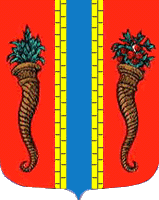 Администрация Новоладожского городского поселенияПостановление«29» октября  2014 г                                                                                   № 526В целях совершенствования мер, предусматривающих повышение качества и доступности услуг в сфере культуры, а также повышение эффективности бюджетных расходов, направленных на поэтапное повышение заработной платы работников учреждений культуры муниципального образования Новоладожское городское поселение Волховского муниципального района Ленинградской областип о с т а н о в л я ю:На основании распоряжения Правительства Ленинградской области от 18 сентября 2014 года № 484-р «О внесении изменений в распоряжение Правительства Ленинградской области от 29 апреля 2013 года № 181-р «О мерах по поэтапному повышению заработной платы работников учреждений культуры Ленинградской области и утверждении Плана мероприятий («дорожной карты»), по повышению эффективности сферы культуры и совершенствованию оплаты труда работников учреждений культуры Ленинградской области», внести в постановление администрации муниципального образования Новоладожское городское поселение Волховского муниципального района Ленинградской области от 12 сентября 2014 года № 469 «О мерах по этапному повышению заработной платы работников учреждений культуры  муниципального образования Новоладожское городское поселение Волховского муниципального района Ленинградской области и утверждения плана мероприятий («дорожной карты»), по повышению эффективности сферы культуры и совершенствованию оплаты труда работников учреждений культуры муниципального  образования  Новоладожское городское  поселение Волховского муниципального района Ленинградской области» следующие изменения: 1. Приложение приложению 2 «Целевые значения показателей повышения заработной платы работников учреждений культуры муниципального образования Новоладожское городское поселение Волховского муниципального района Ленинградской области на 2013-2018 годы» исключить.2. В приложение 3 «План  мероприятий  ("дорожную карту")  по   повышению    эффективности сферы культуры и совершенствованию оплаты труда работников учреждений культуры  муниципального образования  Новоладожское городское поселение Волховского муниципального района Ленинградской области» внести следующие изменения:дополнить абзацами следующего содержания:«7) увеличение количества предоставляемых дополнительных услуг учреждениями культуры (процентов): 2012 год – 1,5; 2013 год – 1,6; 2014 год – 1,7; 2015 год – 1,8; 2016 год – 1,9; 2017 год – 2,0; 2018 год – 2,1;8) увеличение количества победителей среди самодеятельных исполнителей, творческих коллективов  (процентов) международных, всероссийских, региональных конкурсов-фестивалей: 2012 год – 5; 2013 год – 7; 2014 год – 9; 2015 год – 10; 2016 год – 15; 2017 год – 17; 2018 год – 20;подпункт 2 пункта 2 раздела IV (Мероприятия по совершенствованию оплаты труда работников учреждений культуры) изложить в следующей редакции:«2) среднесписочная численность работников муниципальных учреждений культуры муниципального образования Новоладожское городское поселение Волховского муниципального района Ленинградской области: 2012 год – 22 человека, 2013 год – 24 человека, 2014 год – 24 человека, 2015 год –24 человека, 2016 год –  24 человека, 2017 год – 24 человека, 2018 год – 24 человека»;Раздел V (Основные мероприятия, направленные на повышение эффективности и качества предоставляемых услуг в сфере культуры, связанные с переходом на эффективный контракт) изложить в редакции согласно приложению 1 к настоящему постановлению.3. Обеспечить проведение мониторинга выполнения мероприятий, направленных на повышение эффективности и качества предоставляемых услуг в сфере культуры, связанные с переходом на эффективный контракт, утвержденных постановлением администрации муниципального образования Новоладожское городское поселение Волховского муниципального района Ленинградской области от 12 сентября 2014 года № 469 (с изменениями).4. Контроль за исполнением настоящего постановления оставляю за собой.И.о. заместителя главы администрации                                         Т.Б. БиткинаУТВЕРЖДЕНЫпостановлениемадминистрации муниципального образования                                                            Новоладожское городское поселение Волховского муниципального района Ленинградской области от  29 октября .2014 года  N 526(приложение 2)Раздел V. Основные мероприятия, направленные на повышение эффективности и качества предоставляемых услуг в сфере культуры, связанные с переходом на эффективный контракт Приложения 3 «План мероприятий («дорожная карта»)  по повышению эффективности сферы культуры» УТВЕРЖДЕНЫпостановлениемадминистрации муниципального образования                                                            Новоладожское городское поселение Волховского муниципального района Ленинградской области от  29 октября .2014 года  N 526(приложение 1)Показатели нормативов "дорожной карты"Муниципальное образование: Новоладожское городское поселениеКатегория работников:    Работники учреждений культуры        «О внесении изменений в постановление администрации муниципального образования Новоладожское городское поселение Волховского муниципального района Ленинградской области от 12 сентября 2014 года № 469 «О мерах по этапному повышению заработной платы работников учреждений культуры  муниципальногообразования  Новоладожское городское поселениеВолховского муниципального района Ленинградской области и утверждения плана мероприятий («дорожной карты»), по повышению эффективности сферы культуры и совершенствованию оплаты труда работников учреждений культуры муниципального  образования  Новоладожское городское  поселение Волховского муниципального района Ленинградской области»N 
п/пN 
п/п         Мероприятие                   Мероприятие             Результат    Ответственный исполнитель     Срок   
исполнения1122345                   Совершенствование системы оплаты труда                                       Совершенствование системы оплаты труда                                       Совершенствование системы оплаты труда                                       Совершенствование системы оплаты труда                                       Совершенствование системы оплаты труда                                       Совершенствование системы оплаты труда                                       Совершенствование системы оплаты труда                     1 Уточнение целевых показателей (индикаторов) развития сферы  культуры                      Уточнение целевых показателей (индикаторов) развития сферы  культуры                      Постановление администрации  Новоладожского городского поселения   об утверждении    муниципальной программы      
"Культура  
Новоладожского  городского поселения"       Постановление администрации  Новоладожского городского поселения   об утверждении    муниципальной программы      
"Культура  
Новоладожского  городского поселения"        Финансово-экономический отдел администрации Новоладожского городского поселения    Четвертый 
 квартал  
2013 года. Далее ежегодно 2 Разработка (уточнение)        показателей эффективности     
деятельности муниципальных учреждений    культуры, их руководителей и  работников         Разработка (уточнение)        показателей эффективности     
деятельности муниципальных учреждений    культуры, их руководителей и  работников         Правовые акты  
органов   исполнительной 
власти муниципального образования Новоладожское городское поселение Волховского муниципального района Ленинградской областиПравовые акты  
органов   исполнительной 
власти муниципального образования Новоладожское городское поселение Волховского муниципального района Ленинградской областиМКУ «Городская служба»     Ежегодно 
   3 Оценка эффективности деятельности          муниципальных       учреждений культуры    Оценка эффективности деятельности          муниципальных       учреждений культуры   Постановление   администрации Новоладожского городского поселенияПостановление   администрации Новоладожского городского поселенияМКУ «Городская служба»    Ежегодно 4 Проведение мероприятий с учетом специфики отрасли по привлечению  на повышение заработной платы средств от приносящей доход деятельности, включая мероприятия по максимальному использованию площадей и имущества, расширение перечня платных услуг, повышение доступности информации об услугах учреждений культурыПроведение мероприятий с учетом специфики отрасли по привлечению  на повышение заработной платы средств от приносящей доход деятельности, включая мероприятия по максимальному использованию площадей и имущества, расширение перечня платных услуг, повышение доступности информации об услугах учреждений культурыВнесение    изменений в    
положения об  оплате труда и 
стимулировании труда          работников   муниципальных
учреждений   культуры,     
утвержденные  приказами по   
учреждениям    Внесение    изменений в    
положения об  оплате труда и 
стимулировании труда          работников   муниципальных
учреждений   культуры,     
утвержденные  приказами по   
учреждениям    МКУ «Городская служба»,    руководители    муниципальных учреждений  Ежегодно  5 Внесение изменений в положение о системах оплаты труда в  муниципальных бюджетных   учреждениях и муниципальных    
казенных учреждениях           по видам  экономической  деятельности  в
части оплаты труда  работников учреждений культуры           Внесение изменений в положение о системах оплаты труда в  муниципальных бюджетных   учреждениях и муниципальных    
казенных учреждениях           по видам  экономической  деятельности  в
части оплаты труда  работников учреждений культуры           Постановление  
администрации муниципального образования Новоладожское городское поселение Волховского муниципального района Ленинградской областиПостановление  
администрации муниципального образования Новоладожское городское поселение Волховского муниципального района Ленинградской областиФинансово-экономический отдел администрации Новоладожского городского поселения      Первый  
 квартал  
2014 года далее – по мере необходимости6Внесение изменений в положения по оплате труда работников учреждений культуры в целях обеспечения достижения показателей повышения заработной платы в соответствии с Указом Президента Российской Федерации от 7 мая 2012 года № 597 в соответствии нормативными правовыми актами Министерства культуры Российской Федерации, Министерства труда и социальной защиты Российской ФедерацииВнесение изменений в положения по оплате труда работников учреждений культуры в целях обеспечения достижения показателей повышения заработной платы в соответствии с Указом Президента Российской Федерации от 7 мая 2012 года № 597 в соответствии нормативными правовыми актами Министерства культуры Российской Федерации, Министерства труда и социальной защиты Российской ФедерацииЛокальный акт учрежденияЛокальный акт учрежденияРуководители  Муниципальныхучреждений культуры Волховского района               Ленинградской областиЕжегодно, по меренеобходимости7Расчет потребности и учет при формировании бюджета на очередной финансовый год расходов на повышение заработной платы работников учреждений культуры с учетом возможного привлечения не менее трети средств за счет реорганизации неэффективных учреждений и программРасчет потребности и учет при формировании бюджета на очередной финансовый год расходов на повышение заработной платы работников учреждений культуры с учетом возможного привлечения не менее трети средств за счет реорганизации неэффективных учреждений и программБюджетная заявка на очередной финансовый годБюджетная заявка на очередной финансовый годФинансово-экономический отдел администрации Новоладожского городского поселения    ЕжегодноСоздание прозрачного механизма оплаты труда руководителей учрежденийСоздание прозрачного механизма оплаты труда руководителей учрежденийСоздание прозрачного механизма оплаты труда руководителей учрежденийСоздание прозрачного механизма оплаты труда руководителей учрежденийСоздание прозрачного механизма оплаты труда руководителей учрежденийСоздание прозрачного механизма оплаты труда руководителей учрежденийСоздание прозрачного механизма оплаты труда руководителей учреждений8Организация мероприятий по    представлению руководителем   
учреждения сведений о доходах, об имуществе и обязательствах 
имущественного характера      руководителя, его супруги     
(супруга) и несовершеннолетних
детей, а также граждан,       претендующих на занятие       соответствующих должностей,     включая:     размещение сведений о доходах и имуществе их в системе Интернет;     соблюдение установленного соотношения заработной платы руководителей учреждений и средней заработной платы работников учрежденияОрганизация мероприятий по    представлению руководителем   
учреждения сведений о доходах, об имуществе и обязательствах 
имущественного характера      руководителя, его супруги     
(супруга) и несовершеннолетних
детей, а также граждан,       претендующих на занятие       соответствующих должностей,     включая:     размещение сведений о доходах и имуществе их в системе Интернет;     соблюдение установленного соотношения заработной платы руководителей учреждений и средней заработной платы работников учрежденияОрганизация мероприятий по    представлению руководителем   
учреждения сведений о доходах, об имуществе и обязательствах 
имущественного характера      руководителя, его супруги     
(супруга) и несовершеннолетних
детей, а также граждан,       претендующих на занятие       соответствующих должностей,     включая:     размещение сведений о доходах и имуществе их в системе Интернет;     соблюдение установленного соотношения заработной платы руководителей учреждений и средней заработной платы работников учрежденияТрудовые договоры с руководителями учреждений, оценка  деятельности руководителя учреждения, размещение в сети Интернет полных сведений Общий отдел администрации Новоладожского городского поселения     Ежегодно 9Контроль за соблюдением установленного   соотношения средней заработной платы руководителей          муниципальных     учреждений культуры и средней заработной платыКонтроль за соблюдением установленного   соотношения средней заработной платы руководителей          муниципальных     учреждений культуры и средней заработной платыКонтроль за соблюдением установленного   соотношения средней заработной платы руководителей          муниципальных     учреждений культуры и средней заработной платыДоклад финансово-экономический отдел администрации Новоладожского городского поселения;   поддержание установленного уровня до Финансово-экономический отдел администрации Новоладожского городского поселения,   руководители    муниципальных учрежденийЕжегодноРазвитие кадрового потенциала работников учреждений культурыРазвитие кадрового потенциала работников учреждений культурыРазвитие кадрового потенциала работников учреждений культурыРазвитие кадрового потенциала работников учреждений культурыРазвитие кадрового потенциала работников учреждений культурыРазвитие кадрового потенциала работников учреждений культурыРазвитие кадрового потенциала работников учреждений культуры 10Проведение мероприятий по     обеспечению соответствия      работников обновленным   квалификационным требованиям. 
Повышение квалификации и   переподготовка не менее 15    
проц. работников учреждений  культуры                      Проведение мероприятий по     обеспечению соответствия      работников обновленным   квалификационным требованиям. 
Повышение квалификации и   переподготовка не менее 15    
проц. работников учреждений  культуры                      Проведение мероприятий по     обеспечению соответствия      работников обновленным   квалификационным требованиям. 
Повышение квалификации и   переподготовка не менее 15    
проц. работников учреждений  культуры                      Доклад  общего   отдела администрации Новоладожского городского поселения        Общий отдел администрации Новоладожского городского поселения,
 руководители  муниципальных учреждений   2014-2018 
   годы   11 Проведение мероприятий по   организации заключения     дополнительных соглашений к  трудовым договорам (новых     трудовых договоров) с         
работниками учреждений      культуры в связи  с  введением эффективного контракта        Проведение мероприятий по   организации заключения     дополнительных соглашений к  трудовым договорам (новых     трудовых договоров) с         
работниками учреждений      культуры в связи  с  введением эффективного контракта        Проведение мероприятий по   организации заключения     дополнительных соглашений к  трудовым договорам (новых     трудовых договоров) с         
работниками учреждений      культуры в связи  с  введением эффективного контракта        Трудовые      договоры       
работников  учреждений культуры   Общий отдел администрации Новоладожского городского поселения,
 руководители  
муниципальных  учреждений    Ежегодно 
    на    
очередной 
финансовый  год    12Внедрение показателей эффективности деятельности работников муниципальных учреждений культурыВнедрение показателей эффективности деятельности работников муниципальных учреждений культурыВнедрение показателей эффективности деятельности работников муниципальных учреждений культурыНормативные правовые акты комитета по культуре Ленинградской области, органов местного самоуправленияМКУ «Городская служба»,    руководители    муниципальных учреждений2014 год. Далее - ежегодно13 Обеспечение дифференциации    оплаты труда основного и      
прочего персонала, оптимизация
расходов на                   
административно-управленческий
и вспомогательный персонал    учреждений культуры, с учетом предельной доли расходов на   оплату их труда в фонде оплаты  труда учреждения - не более 40 проц.                         Обеспечение дифференциации    оплаты труда основного и      
прочего персонала, оптимизация
расходов на                   
административно-управленческий
и вспомогательный персонал    учреждений культуры, с учетом предельной доли расходов на   оплату их труда в фонде оплаты  труда учреждения - не более 40 проц.                         Обеспечение дифференциации    оплаты труда основного и      
прочего персонала, оптимизация
расходов на                   
административно-управленческий
и вспомогательный персонал    учреждений культуры, с учетом предельной доли расходов на   оплату их труда в фонде оплаты  труда учреждения - не более 40 проц.                         Нормативные    
правовые акты  
комитета по   культуре       
Ленинградской  
области,  нормативные    
правовые акты  
органов    местного       
самоуправления   Комитет по   
   культуре    
 Ленинградской области,    
финансово-экономический отдел администрации Новоладожского городского поселения, руководители   муниципальных учреждений    2014 год Далее - ежегодно14Обеспечение соотношения средней  заработной платы основного и вспомогательного персонала муниципальных      учреждений до 1:0,7-0,5 с учетом типа учрежденияОбеспечение соотношения средней  заработной платы основного и вспомогательного персонала муниципальных      учреждений до 1:0,7-0,5 с учетом типа учрежденияОбеспечение соотношения средней  заработной платы основного и вспомогательного персонала муниципальных      учреждений до 1:0,7-0,5 с учетом типа учрежденияДоклад финансово-экономический отдел администрации Новоладожского городского поселенияФинансово-экономический отдел администрации Новоладожского городского поселения,  руководители    муниципальных учреждений   Ежегодно, начиная с 2015 года15Внедрение систем нормирования труда в муниципальных учреждениях культуры с учетом типовых (межотраслевых) норм труда, методических рекомендаций, утвержденных приказом Министерства труда и социальной защиты Российской Федерации  от 30.09.2013 № 504 «Об утверждении методических рекомендаций по разработке систем нормирования труда в государственных (муниципальных) учреждениях»Внедрение систем нормирования труда в муниципальных учреждениях культуры с учетом типовых (межотраслевых) норм труда, методических рекомендаций, утвержденных приказом Министерства труда и социальной защиты Российской Федерации  от 30.09.2013 № 504 «Об утверждении методических рекомендаций по разработке систем нормирования труда в государственных (муниципальных) учреждениях»Внедрение систем нормирования труда в муниципальных учреждениях культуры с учетом типовых (межотраслевых) норм труда, методических рекомендаций, утвержденных приказом Министерства труда и социальной защиты Российской Федерации  от 30.09.2013 № 504 «Об утверждении методических рекомендаций по разработке систем нормирования труда в государственных (муниципальных) учреждениях»Нормативные правовые акты администрации Финансово-экономический отдел администрации Новоладожского городского поселения, руководители    муниципальных учреждений IV квартал 2014 года –2015 год16Внедрение утвержденных типовых  отраслевых норм труда работников учреждений культуры на основе методических рекомендаций Министерства культуры Российской Федерации с учетом необходимости качественного оказания муниципальных услугВнедрение утвержденных типовых  отраслевых норм труда работников учреждений культуры на основе методических рекомендаций Министерства культуры Российской Федерации с учетом необходимости качественного оказания муниципальных услугВнедрение утвержденных типовых  отраслевых норм труда работников учреждений культуры на основе методических рекомендаций Министерства культуры Российской Федерации с учетом необходимости качественного оказания муниципальных услугНормативные правовые акты  администрациируководители    муниципальных учреждений 2014 – 2018 годы17Проведение аттестации работников муниципальных учреждений культурыПроведение аттестации работников муниципальных учреждений культурыПроведение аттестации работников муниципальных учреждений культурыЛокальный акт учреждениякультурыРуководители    муниципальных учреждений2014 – 2015 годы18Внедрение нормативно - подушевого финансирования в муниципальных учрежденияхВнедрение нормативно - подушевого финансирования в муниципальных учрежденияхВнедрение нормативно - подушевого финансирования в муниципальных учрежденияхНормативные правовые акты администрации        Финансово-экономический отдел администрации Новоладожского городского поселения,    руководители    муниципальных учрежденийЕжегодно19Внедрение профессиональных стандартов в сфере культурыВнедрение профессиональных стандартов в сфере культурыВнедрение профессиональных стандартов в сфере культурыФормирование штатных расписаний учреждений культуры, должностных инструкций работников, совершенствование системы оплаты трудаМКУ «Городская служба»,    руководители    муниципальных учреждений 2015-2018 годыМониторинг достижения целевых показателей средней заработной платы отдельных  категорий работников, определенных Указом Президента Российской Федерации   от 7 мая 2012 года N 597                           Мониторинг достижения целевых показателей средней заработной платы отдельных  категорий работников, определенных Указом Президента Российской Федерации   от 7 мая 2012 года N 597                           Мониторинг достижения целевых показателей средней заработной платы отдельных  категорий работников, определенных Указом Президента Российской Федерации   от 7 мая 2012 года N 597                           Мониторинг достижения целевых показателей средней заработной платы отдельных  категорий работников, определенных Указом Президента Российской Федерации   от 7 мая 2012 года N 597                           Мониторинг достижения целевых показателей средней заработной платы отдельных  категорий работников, определенных Указом Президента Российской Федерации   от 7 мая 2012 года N 597                           Мониторинг достижения целевых показателей средней заработной платы отдельных  категорий работников, определенных Указом Президента Российской Федерации   от 7 мая 2012 года N 597                           Мониторинг достижения целевых показателей средней заработной платы отдельных  категорий работников, определенных Указом Президента Российской Федерации   от 7 мая 2012 года N 597                           20 Создание рабочей группы     по    оценке результатов реализации  "дорожной карты"              Создание рабочей группы     по    оценке результатов реализации  "дорожной карты"              Создание рабочей группы     по    оценке результатов реализации  "дорожной карты"              Распоряжение   
администрации муниципального образования Новоладожское городское поселение Волховского муниципального района Ленинградской МКУ «Городская служба»     Ежегодно 21Проведение коллегии   с участием            
руководителей   учреждений  культуры                      Проведение коллегии   с участием            
руководителей   учреждений  культуры                      Проведение коллегии   с участием            
руководителей   учреждений  культуры                      Решение        
коллегии о     
выполнении     
мероприятий    
"дорожной      
карты"         МКУ «Городская служба»     Ежегодно 22Проведение мониторинга     реализации мероприятий по     повышению оплаты труда  работников учреждений     культуры, предусмотренных в   
"дорожной карте"              Проведение мониторинга     реализации мероприятий по     повышению оплаты труда  работников учреждений     культуры, предусмотренных в   
"дорожной карте"              Проведение мониторинга     реализации мероприятий по     повышению оплаты труда  работников учреждений     культуры, предусмотренных в   
"дорожной карте"              Отчет в     Комитет по 
культуре   Ленинградской          областифинансово-экономический отдел администрации Новоладожского городского поселения     
ежегодно, 
начиная с 
2014 года,
10 января,
 10 июля  23Разработка и утверждение форм мониторинга реализации мероприятий и достижения целевыхпоказателей  (индикаторов)              «дорожной карты»  Разработка и утверждение форм мониторинга реализации мероприятий и достижения целевыхпоказателей  (индикаторов)              «дорожной карты»  Разработка и утверждение форм мониторинга реализации мероприятий и достижения целевыхпоказателей  (индикаторов)              «дорожной карты»  Распоряжение  администрацииМКУ «Городская служба»    IV квартал 2014 года24Проведение предварительного анализа уровня и динамики заработной платы работников учреждений культуры с учетом ситуации на рынке труда, в том числе в части дефицита (избытка) кадровПроведение предварительного анализа уровня и динамики заработной платы работников учреждений культуры с учетом ситуации на рынке труда, в том числе в части дефицита (избытка) кадровПроведение предварительного анализа уровня и динамики заработной платы работников учреждений культуры с учетом ситуации на рынке труда, в том числе в части дефицита (избытка) кадровПлан мероприятий по оптимизации бюджетных расходов и сети учреждениифинансово-экономический отдел администрации Новоладожского городского поселения    IV квартал 2014 года. Далее -  ежеквартально25Информационное сопровождение  
"дорожной карты" – организация проведения разъяснительной   работы в трудовых коллективах,
проведение семинаров         Информационное сопровождение  
"дорожной карты" – организация проведения разъяснительной   работы в трудовых коллективах,
проведение семинаров         Информационное сопровождение  
"дорожной карты" – организация проведения разъяснительной   работы в трудовых коллективах,
проведение семинаров         Размещение     
информации  на сайте администрации Новоладожского городского поселения,      
проведение   семинаров и    
других   мероприятий   МКУ «Городская служба  2014 -  
2018 годы Развитие кадрового потенциала работников учреждений культурыРазвитие кадрового потенциала работников учреждений культурыРазвитие кадрового потенциала работников учреждений культурыРазвитие кадрового потенциала работников учреждений культурыРазвитие кадрового потенциала работников учреждений культурыРазвитие кадрового потенциала работников учреждений культурыРазвитие кадрового потенциала работников учреждений культуры26Обеспечение функционирования независимой оценки качества работы     муниципальных   учреждений Обеспечение функционирования независимой оценки качества работы     муниципальных   учреждений Обеспечение функционирования независимой оценки качества работы     муниципальных   учреждений Распоряжение  администрацииМКУ «Городская служба»2014 год27Обеспечение координации работы по реализации в регионе независимой   системы оценки качества работы  организаций культурыОбеспечение координации работы по реализации в регионе независимой   системы оценки качества работы  организаций культурыОбеспечение координации работы по реализации в регионе независимой   системы оценки качества работы  организаций культурыРаспоряжение  администрацииМКУ «Городская служба»4 квартал 2014 года28Завершение с участием общественных организаций, профессиональных      сообществ, независимых  экспертов, формирование общественного совета по проведению независимой оценки качества работы  организаций   культуры и составление рейтингов их деятельностиЗавершение с участием общественных организаций, профессиональных      сообществ, независимых  экспертов, формирование общественного совета по проведению независимой оценки качества работы  организаций   культуры и составление рейтингов их деятельностиЗавершение с участием общественных организаций, профессиональных      сообществ, независимых  экспертов, формирование общественного совета по проведению независимой оценки качества работы  организаций   культуры и составление рейтингов их деятельностиРаспоряжение  администрации МКУ «Городская служба»4 квартал 2014 года29Обеспечение открытости и доступности информации о деятельности всех организаций культурыОбеспечение открытости и доступности информации о деятельности всех организаций культурыОбеспечение открытости и доступности информации о деятельности всех организаций культурыСоздание официальных сайтов учреждений культурыМуниципальные    учреждения4 квартал 2015 года30Проведение мониторинга работы организаций культуры, формирование      независимой оценки качества работы организаций культуры, составление рейтингов их деятельности в соответствии с принятыми нормативными и     методическими документамиПроведение мониторинга работы организаций культуры, формирование      независимой оценки качества работы организаций культуры, составление рейтингов их деятельности в соответствии с принятыми нормативными и     методическими документамиПроведение мониторинга работы организаций культуры, формирование      независимой оценки качества работы организаций культуры, составление рейтингов их деятельности в соответствии с принятыми нормативными и     методическими документамиПубликация рейтингов деятельности, разработка и утверждение планов работы организаций культурыМКУ «Городская служба»4 квартал 2015 года31Проведение информационной кампании в средствах массовой информации, в том числе с использованием информационно-телекоммуникационной сети «Интернет» о функционировании     независимой оценки качества организаций культурыПроведение информационной кампании в средствах массовой информации, в том числе с использованием информационно-телекоммуникационной сети «Интернет» о функционировании     независимой оценки качества организаций культурыПроведение информационной кампании в средствах массовой информации, в том числе с использованием информационно-телекоммуникационной сети «Интернет» о функционировании     независимой оценки качества организаций культурыПовышение информированности потребителей услуг и общественности о проведении независимой оценки качества учреждений культурыМКУ «Городская служба»    Постоянно32Проведение мониторинга функционирования независимой системы оценки качества работы организацийкультурыПроведение мониторинга функционирования независимой системы оценки качества работы организацийкультурыПроведение мониторинга функционирования независимой системы оценки качества работы организацийкультурыОтчет о реализации независимой системы оценки качества работы учреждений культуры, заполнение форм отчетности в соответствии с приказом Министерства труда  и социальной защиты Российской Федерации от 31 мая 2013 г. № 234аМКУ «Городская служба»    ПостоянноСопровождение "дорожной карты"Сопровождение "дорожной карты"Сопровождение "дорожной карты"Сопровождение "дорожной карты"Сопровождение "дорожной карты"Сопровождение "дорожной карты"Сопровождение "дорожной карты"33 Разработка и утверждение   муниципальным учреждениями 
культуры планов мероприятий по повышению эффективности     деятельности учреждения в    части оказания  муниципальных услуг    (выполнения работ) на основе  целевых показателей   деятельности учреждения,   совершенствованию системы   оплаты труда, включая    мероприятия по повышению     оплаты труда соответствующих  категорий работников (по   согласованию с органом,       
исполняющим функции   учредителя)                   Разработка и утверждение   муниципальным учреждениями 
культуры планов мероприятий по повышению эффективности     деятельности учреждения в    части оказания  муниципальных услуг    (выполнения работ) на основе  целевых показателей   деятельности учреждения,   совершенствованию системы   оплаты труда, включая    мероприятия по повышению     оплаты труда соответствующих  категорий работников (по   согласованию с органом,       
исполняющим функции   учредителя)                   Разработка и утверждение   муниципальным учреждениями 
культуры планов мероприятий по повышению эффективности     деятельности учреждения в    части оказания  муниципальных услуг    (выполнения работ) на основе  целевых показателей   деятельности учреждения,   совершенствованию системы   оплаты труда, включая    мероприятия по повышению     оплаты труда соответствующих  категорий работников (по   согласованию с органом,       
исполняющим функции   учредителя)                   Локальный      
нормативный акт   
учреждения      Руководители  
муниципальных   учреждений     Третий  
 квартал  
2013 года , далее ежегодно34Обеспечение методического сопровождения разработки органами местного самоуправления «дорожных карт»          в сфере культурыОбеспечение методического сопровождения разработки органами местного самоуправления «дорожных карт»          в сфере культурыОбеспечение методического сопровождения разработки органами местного самоуправления «дорожных карт»          в сфере культурыСовещание   с   руководителями муниципальных учрежденийМКУ «Городская служба», финансово-экономический отдел администрации Новоладожского городского поселения    ежегодно35Разработка органами местного самоуправления Ленинградской области программ в сфере культуры, в том числе предусматривающих мероприятия по совершенствованию оплаты труда работников учреждений культурыРазработка органами местного самоуправления Ленинградской области программ в сфере культуры, в том числе предусматривающих мероприятия по совершенствованию оплаты труда работников учреждений культурыРазработка органами местного самоуправления Ленинградской области программ в сфере культуры, в том числе предусматривающих мероприятия по совершенствованию оплаты труда работников учреждений культурыПравовые акты органов местного самоуправленияМКУ «Городская служба», руководители    муниципальных учреждений2013 год36Информационное сопровождение   «дорожной карты»Информационное сопровождение   «дорожной карты»Информационное сопровождение   «дорожной карты»Организация проведения разъяснительной работы в трудовых коллективах, проведение семинаров и других мероприятийМКУ «Городская служба», руководители    муниципальных учреждений2014 годНаименование показателей2012 г. факт2013 г. факт2014 г.2015 г.2016 г.2017 г.2018 г.2014 г.- 2016 г.2014г.- 2018 г.Норматив числа получателей услуг на 1 работника учреждений культуры (по среднесписочной численности работников) Х378377377378378379ХХЧисло получателей услуг (численность населения муниципального образования), чел.Х887988608865888088908900ХХСреднесписочная численность работников учреждений культуры: человек  ИТОГОХ23,523,523,523,523,523,5ХХСоотношение средней заработной платы работников учреждений культуры и средней заработной платы в Ленинградской области, %:по Ленинградской областиХ66,666,673,782,4100,0100,0ХХпо муниципальному образованию69,766,673,782,4100,0100,0Средняя заработная плата работников по Ленинградской области, руб.26 895,029 565,032 850,036 000,039 450,043 500,047 850,0ХХТемп роста к предыдущему году, %Х110,0111,0110,0110,0112,0112,0ХХСреднемесячная заработная плата работников учреждений культуры в муниципальном образовании, рублейХ20 607,021 878,026 532,032 507,043 500,047 850,0ХХв том числе: БиблиотекаХ20 741,021 914,026 568,032 568,043 500,047 850,0                      Дом культурыХ20 473,021 842,026 496,032 446,043 500,047 850,0Темп роста к предыдущему году, %ХХ106,2121,3122,5133,8110,0ХХДоля от средств от приносящей доход деятельности в фонде заработной платы по отдельной категории работников, %Х6,06,06,06,06,06,0ХХРазмер начислений на фонд оплаты труда, %1,3021,3021,3021,3021,3021,3021,302ХХФонд оплаты труда с начислениями, млн. рублей6,47,68,09,711,916,017,629,793,0Прирост фонда оплаты труда с начислениями к 2013 г., млн.руб. *Х1,20,52,24,48,410,07,032,4в том числе:за счет средств консолидированного бюджета субъекта Российской Федерации, включая дотацию из федерального бюджета, млн. руб.Х1,9000,42,04,17,99,46,630,5включая средства, полученные за счет проведения мероприятий по оптимизации, из них:Х0,0000,00,10,20,40,50,31,5от реструктуризации сети, млн. рублейХ0,0000,00,00,00,00,00,00,0от оптимизации численности персонала, в том числе административно-управленческого персонала, млн. рублейХ0,0000,00,00,00,00,00,00,0от сокращения и оптимизации расходов на содержание учреждений, млн. рублейХ0,0000,00,10,20,40,50,31,5за счет средств от приносящей доход деятельности, млн. руб.Х0,3000,00,10,30,50,60,41,9за счет иных источников (решений), включая корректировку консолидированного бюджета субъекта Российской Федерации на соответствующий год, млн. рублейХ0,00,00,00,00,00,00,0Итого, объем средств, предусмотренный на повышение оплаты труда, млн. руб. (стр. 18+23+24)Х2,2000,52,24,48,410,07,032,4Соотношение объема средств от оптимизации к сумме объема средств, предусмотренного на повышение оплаты труда, % (стр. 19/стр. 25*100%)Х0,0004,74,74,74,74,74,74,7